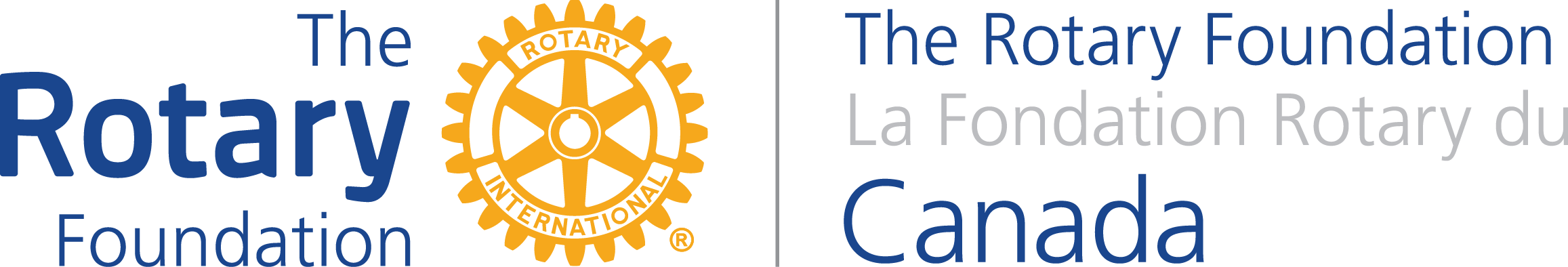 PARTENARIAT POUR LE DÉVELOPPEMENT COMMUNAUTAIREDEMANDE DE PRÉSÉLECTION - INSTRUCTIONSOBJECTIF   L’objectif de du formulaire de demande de présélection est de donner suffisamment d’informations à la Fondation Rotary Canada (TRFC) pour que sa commission Programmes puisse déterminer l’éligibilité de l’action au vu des critères supplémentaires du Gouvernement du Canada et son adéquation avec ses trois thèmes transversaux. Il s’agit aussi de conseiller les demandeurs, le cas échéant. PROCÉDURE Entamez la procédure en réalisant une demande de subvention mondiale en ligne afin d’obtenir un numéro de subvention. Pour une demande de financement dans le cadre de ce partenariat, soumettre la demande de présélection à TRFC. La commission Programmes de TRFC étudie les informations fournies et conseille les demandeurs. Lorsque l’accord de principe est donné, les parrains de l’action peuvent soumettre leur demande de subvention mondiale en incluant les fonds demandés au gouvernement du Canada.  Veuillez noter que la demande de subvention mondiale reste soumise à l’évaluation et à l’approbation de TRF et TRFC. ÉLIGIBILITÉ DES ACTIONSCe partenariat est conçu pour permettre autant que possible aux clubs Rotary et districts canadiens de recevoir un financement du gouvernement du Canada (GDC) pour des actions correspondant aux critères des subventions mondiales de la Fondation Rotary. Les priorités de l’aide au développement du GDC se concentrent néanmoins sur une liste réduite de pays éligibles et sur des mandats plus restrictifs. Vérifier les critères d’éligibilité des deux programmes avant de soumettre une demande. Ils sont disponibles sur le site Web du Rotary pour les subventions mondiales et sur celui de TRFC pour le GDC.    Le GDC prête une attention particulière à trois thèmes transversaux que toutes les actions doivent prendre en compte : égalité des sexes, pérennité environnementale et bonne gouvernance. L’évaluation du statut de ces trois thèmes sur le lieu de l’action doit être réalisée et soumise dans le cadre de la demande de présélection. Toutes les informations sont disponibles sur le site Web de TRFC.INFORMATIONS Pour plus d’informations sur le partenariat, visiter le site Web de TRFC : http://portal.clubrunner.ca/100984/Stories/program-infoPour toute question ou clarification, contacter grantstrfc@gmail.com.